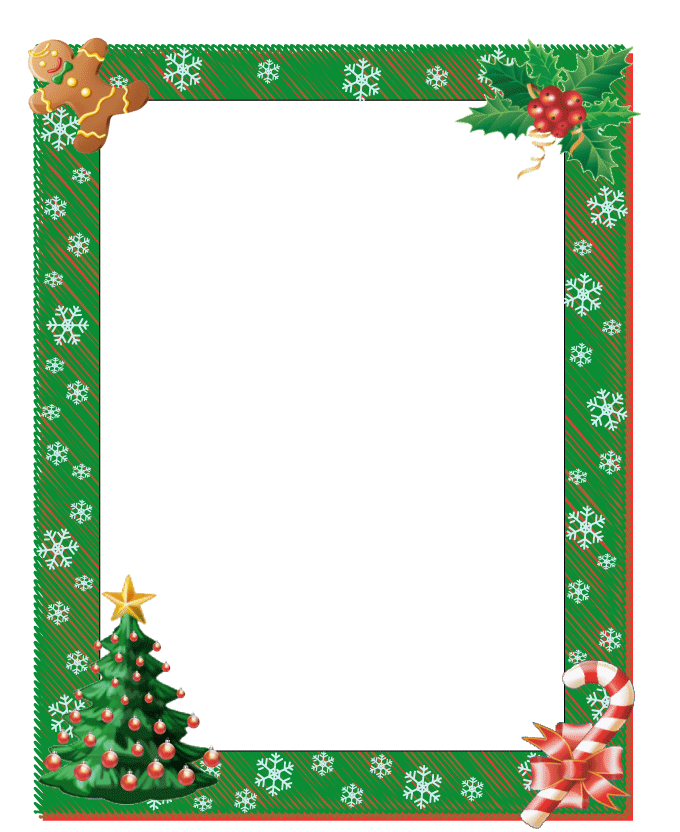 58